Freedom of Information Request You asked for the following information from the Ministry of Justice (MoJ):I’m looking for data on the number of defendants tried at magistrates' courts and at the Crown Court by offence group and by year - for the past 10 years. I was able to find data up until the September 2014 release (file named ‘Court proceedings tables’), but after that it appears these data are no longer available. Your request has been handled under the Freedom of Information Act 2000 (FOIA).  I can confirm that the department holds some of the information that you have asked for. However, the information that is held is exempt under section 21 of the FOI Act because it is reasonably accessible to you, and I am pleased to inform you that you can access it via the following links. Court proceedings at magistrates’ and Crown Courts by year and offence group are available in the magistrates’ court data tool and the Crown Court data tool in the most recent annual publication.  This gives data from 2005 to 2015.https://www.gov.uk/government/statistics/criminal-justice-system-statistics-quarterly-december-2015Section 21 of the Freedom of Information Act exempts disclosure of information that is reasonably accessible by other means, and the terms of the exemption mean that we do not have to consider whether or not it would be in the public interest for you to have the information. 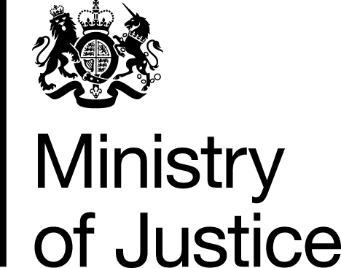 Our Reference: 614-16 FOI 108504November 2016